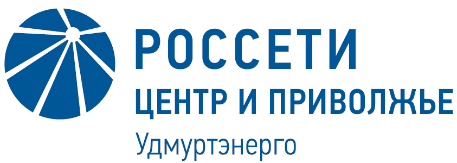 Пресс-релиз05 октября 2023 г. 									              г. ИжевскУдмуртэнерго реализует энергосервисные контракты на объектах теплоснабжения республикиФилиал ПАО «Россети Центр и Приволжье» – «Удмуртэнерго» реализовал первые энергосервисные контракты на объектах теплоснабжения Глазовского района Удмуртской Республики.В селе Парзи и деревне Трубашур десятки лет работали угольные котельные. Они морально устарели, загрязняли окружающую среду, а также были финансово затратны. К прочим расходам ежегодно добавлялись плата за негативное воздействие на окружающую среду от стационарных источников, а также затраты на утилизацию шлака, образующегося после сжигания угля. По условиям энергосервисных контрактов, рядом со старыми угольными котельными, выведенными в резерв, были установлены новые блочно-модульные газовые котельные мощностью 1,5 МВт каждая. В настоящее время завершаются пуско-наладочные работы нового оборудования. С началом отопительного периода обогревать населенные пункты будут уже новые источники теплоснабжения.Новые газовые котельные оснащены погодозависимой автоматикой, которая самостоятельно выстраивает оптимальные режимы работы. Контролироваться работа новых источников теплоснабжения будет дистанционно.Теплоэнергосервисные контракты, как перспективное направление в деятельности филиала «Удмуртэнерго», позволяют повысить надежность теплоснабжения потребителей, снизить выбросы в окружающую среду, оптимизировать расходы.«Экологичность сегодня один из ключевых драйверов повышения эффективности топливно-энергетического комплекса, – говорит заместитель генерального директора – директор филиала «Удмуртэнерго» Андрей Малышев. – Экономическая эффективность при переводе котельных, работающих на угле или мазуте на тепловые источники, работающие на природном газе возрастает как минимум на 30%, что позволяет обеспечить быстрый срок окупаемости проектов и в дальнейшем экономить значительные средства потребителей. Филиал «Удмуртэнерго» планирует продолжать работу в этом направлении».Отдел по связям с общественностью«Россети Центр и Приволжье Удмуртэнерго»  Тел.: (3412) 938-338, e-mail: Krotikov.MA@ud.mrsk-cp.ru______________________________________________________________________________________________________«Россети Центр и Приволжье»* – бренд ПАО «Россети Центр и Приволжье» (находится под управлением «Россети Центр» - бренд ПАО «Россети Центр») – дочернее общество крупнейшей в Российской Федерации энергокомпании ПАО «Россети». «Россети Центр и Приволжье» является основным поставщиком услуг по передаче электроэнергии и технологическому присоединению к электросетям в девяти регионах РФ. Под управлением компании находится 285 тыс. км воздушных и кабельных линий электропередачи, свыше 1,5 тыс. подстанций 35-220 кВ, 67 тыс. трансформаторных подстанций 6-35/0,4 кВ и распределительных пунктов 6-10 кВ. Общая мощность этих энергообъектов превышает 44,6 тыс. МВА. С 11 сентября 2017 года полномочия единоличного исполнительного органа «Россети Центр и Приволжье» переданы «Россети Центр».* С июня 2019 года все компании магистрального и распределительного электросетевого комплекса в корпоративных и маркетинговых коммуникациях, а также на всех носителях фирменного стиля используют новое название, содержащее торговый знак «Россети» и региональную или функциональную привязку. Компания «Россети» является оператором одного из крупнейших электросетевых комплексов в мире. Управляет 2,35 млн км линий электропередачи, 507 тыс. подстанций трансформаторной мощностью более 792 ГВА. В 2019 году полезный отпуск электроэнергии потребителям составил 763 млрд кВт·ч. Численность персонала группы компаний «Россети» - 220 тыс. человек. Имущественный комплекс ПАО «Россети» включает 35 дочерних и зависимых обществ, в том числе 15 межрегиональных, и магистральную сетевую компанию. Контролирующим акционером является государство в лице Федерального агентства по управлению государственным имуществом РФ, владеющее 88,04 % долей в уставном капитале.